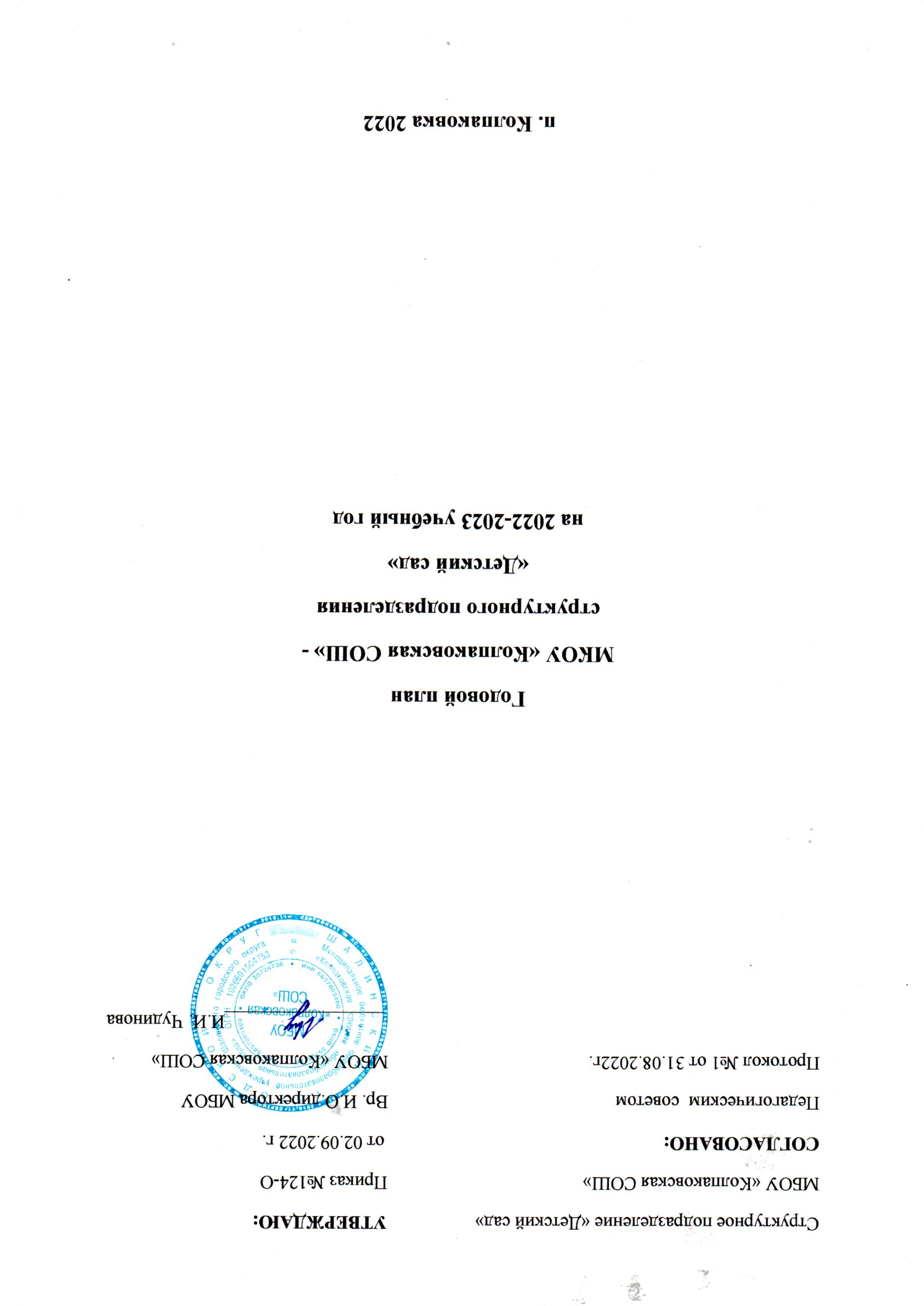 СодержаниеПояснительная запискаЦЕЛИ РАБОТЫ ДЕТСКОГО САДА НА 2022-2023: по итогам анализа деятельности детского сада за прошедший год, с учетом направлений программы развития и изменений законодательства, необходимо: Нравственно – патриотическое воспитания детей в соответствии с ФГОС ДО, создание образовательного пространства, направленного на нравственно - патриотическое воспитание детей дошкольного возраста.ЗАДАЧИ1. Совершенствовать работу по нравственно -  патриотическому воспитанию детей дошкольного возраста, через применение современных образовательных технологий, организацию мини – музеев патриотической направленности.2. Развивать у детей дошкольного возраста чувство сопричастности к современной истории России, основ активной гражданской позиции. воспитанию.3. Активизировать работу с семьями по нравственно – патриотическому воспитанию.Блок I.ВОСПИТАТЕЛЬН-ОБРАЗОВАТЕЛЬНАЯ ДЕЯТЕЛЬНОСТЬ1.1. Реализация образовательных программ1.1.1. Реализация дошкольной образовательной программы1.1.2. Летняя оздоровительная работа 1.2. Работа с семьями воспитанников1.2.1. План-график взаимодействия1.2.2. График родительских собранийБлок II. АДМИНИСТРАТИВНАЯ И МЕТОДИЧЕСКАЯ ДЕЯТЕЛЬНОСТЬ2.1. Методическая работа2.1.1. План основной деятельности2.1.2. План педагогических советов2.2. Нормотворчество2.2.1. Разработка локальных и распорядительных актов2.2.2. Обновление локальных и распорядительных актов2.3. Работа с кадрами2.3.1. Аттестация педагогических и непедагогических работников2.3.2. Повышение квалификации педагогических работников2.3.3. Охрана труда2.4. Контроль и оценка деятельности2.4.1. Внутрисадовский контроль2.4.2. Внутренняя система оценки качества образования2.4.3. Внешний контроль деятельности детского садаБлок III. ХОЗЯЙТСВЕННАЯ ДЕЯТЕЛЬНОСТЬ И БЕЗОПАСНОСТЬ3.1. Закупка и содержание материально-технической базы3.1.1. Организационные мероприятия3.1.2. Мероприятия по выполнению (соблюдению) требований санитарных норм и гигиенических нормативов3.1.3.Мероприятия по обеспечению реализации образовательных программ3.1.4. Мероприятия по преодоления последствий влияния антироссийских санкций3.2. Безопасность3.2.1. Антитеррористическая защищенность3.2.2. Пожарная безопасность3.3. Ограничительные меры3.3.1. Профилактика COVID-19ЛИСТ ОЗНАКОМЛЕНИЯС планом работы структурного подразделения «Детский сад»  МБОУ «Колпаковская СОШ»Блок I. ВОСПИТАТЕЛЬНАЯ И ОБРАЗОВАТЕЛЬНАЯ ДЕЯТЕЛЬНОСТЬ  1.1. Реализация образовательных программ1.2. Работа с семьями воспитанников2–34–5Блок II. АДМИНИСТРАТИВНАЯ И МЕТОДИЧЕСКАЯ ДЕЯТЕЛЬНОСТЬ2.1. Методическая работа2.2. Нормотворчество2.3. Работа с кадрами2.4. Контроль и оценка деятельности6–78911-14Блок III. ХОЗЯЙСТВЕННАЯ ДЕЯТЕЛЬНОСТЬ И БЕЗОПАСНОСТЬ3.1. Закупка и содержание материально-технической базы3.2. Безопасность3.3. Ограничительные меры                                                                                        15–1819–222330МероприятиеСрокОтветственныйВоспитательная работаВоспитательная работаВоспитательная работаРазработка положений и сценариев воспитательных мероприятийВ течение годаВоспитатели группПодготовить список воспитанников дошкольного возраста и работников, которые в силу успешных результатов своей деятельности достойны поднимать/спускать и вносить Государственный флагежемесячно до 5 числаВоспитатели группОрганизация на отрытом воздухе массового мероприятия к Международному дню распространения грамотностидо 8 сентября Воспитатели группОрганизация на отрытом воздухе массового мероприятия ко Дню работника дошкольного образованиядо 27 сентября Воспитатели группОрганизация сетевого взаимодействия по вопросам воспитательной работы с воспитанникамиОктябрьВоспитатели группОрганизация на отрытом воздухе массового мероприятия, посвященного Празднику Весны и Трудадо 27 апреля Воспитатели группОрганизация на отрытом воздухе массового мероприятия ко Дню победыдо 5 мая Воспитатели группОрганизация на отрытом воздухе массового мероприятия «Выпускной»до 25 маяВоспитатели групп, музыкальный руководительОбновление содержания рабочей программы воспитания и календарного плана воспитательной работы в целях реализации новых направлений воспитанияМай-июльВоспитатели группОбразовательная работаОбразовательная работаОбразовательная работаПроверить и по необходимости актуализировать основную образовательную программу дошкольного образования на наличие тематических блоков, направленных на изучение государственных символов Российской ФедерацииСентябрьВоспитатели группСоставление плана преемственности дошкольного и начального общего образования (для подготовительной группы)Сентябрь Воспитатели группВывешивание в кабинетах дидактических и наглядных материалов для создания насыщенной образовательной средыОктябрьВоспитатели группВнедрение в работу воспитателей новыхметодов для развития любознательности, формирования познавательных действий у воспитанниковОктябрь-декабрьВоспитатели группОбеспечение условий для индивидуализации развития ребенка, его личности, мотивации и способностейНоябрьВоспитатели группПодготовка цифровых материалов для реализации деятельности с использованием дистанционных образовательных технологий (для детей от 5 лет)НоябрьВоспитатели групп, учителяОбновление содержания ООП ДООмай-августВоспитатели группМероприятиеСрокОтветственныйОпрос родителей (законных представителей) о посещении воспитанников в летний периодАпрельВоспитателиОсмотр игровых площадок и оборудования на наличие повреждений/необходимости ремонтаАпрельКомиссия по охране труда Ревизия и подготовка выносного игрового оборудования:скакалок;мячей разных размеров;наборов для игр с песком;кеглей;мелков и канцтоваров для изобразительного творчества и т.д.АпрельКомиссия по охране трудаБлагоустройство территории (сбор опавшей листвы, высадка цветов и т.д.)АпрельКомиссия по охране трудаФормирование перечня оздоровительных процедур на летний период с учетом состояния здоровья воспитанниковМайЗаведующая кабинетомСбор согласий родителей (законных представителей) на закаливание воспитанниковМайВоспитатели группСоздания условий для проведения закаливающих и иных оздоровительных процедурМайКомиссия по охране трудаФормирование перечня двигательной активности воспитанников в летний периодМайВоспитатели группФормирование перечня воспитательно-образовательных мероприятий на летний периодМайВоспитатели группОформление плана летней оздоровительной работы с воспитанникамиМайВоспитатели группИнструктирование воспитателей:о профилактике детского травматизма;правилах охраны жизни и здоровья детей в летний период;требованиях организации и проведении спортивных и подвижных игрМайВоспитатели группФорма взаимодействияСрокОтветственныйСистема взаимодействия по вопросам организационной
и административной деятельности дошкольной организацииСистема взаимодействия по вопросам организационной
и административной деятельности дошкольной организацииСистема взаимодействия по вопросам организационной
и административной деятельности дошкольной организацииВстречи по сбору согласий/отказов (информированное добровольное согласие на медицинское вмешательство или отказ от медицинского вмешательства, согласие на обработку персональных данных родителя и детей, на логопедическое сопровождение ребенка и т.п.)СентябрьЗаведующий структурным подразделением, заведующая кабинетомВстречи по сбору заявлений (о праве забирать ребенка из детского сада, о предоставлении мер социальной поддержки, диетического питания ребенку т.п.)СентябрьЗаведующий, воспитатель, заведующая кабинетомДень открытых дверейОктябрь, майЗаведующий, воспитатели группСубботникиОктябрь, апрельЗаведующий, воспитатель, заведующая кабинетомРазработка материалов, информирующих родителей (законных представителей) обучающихся о правах их и их детей, включая описание правомерных и неправомерных действий работников. Размещение материалов на информационных стендах и сайте детского садаНе реже 1 раза в полугодиеВоспитатели группОформление и обновление информационных стендов, опубликование информации на сайте детского сада по текущим вопросамНе реже 1 раза в три месяцаВоспитатели группПерсональные встречи с администрацией детского садаПо запросуВоспитатели группУчет мнения совета родителейВ течение всего периодаВоспитатели группРассылка информации по текущим вопросам и общение в родительских чатахВ течение всего периодаВоспитатели группРодительский мониторинг организации питания воспитанников (посещение помещений для приема пищи, изучение документов по организации питания и т.п.)В течение всего периода (при наличии заявок)Заведующая кабинетомПодготовка и направление ответов на обращения родителей, организация реагирования на жалобыПри наличии обращенийЗаведующий структурным подразделениемСотрудничество по вопросам патриотической и идеологической
воспитательной работы с воспитанникамиСотрудничество по вопросам патриотической и идеологической
воспитательной работы с воспитанникамиСотрудничество по вопросам патриотической и идеологической
воспитательной работы с воспитанникамиБеседа о роли государственной символики в воспитании детей1 сентябряВоспитатели группСовместные с воспитанниками церемонии поднятия флага и исполнения гимна России ко Дню народного единства, Дню Конституции, Дню защитника Отечества, Дню РоссииНакануне 4 ноября, 12 декабря, 23 февраля, 12 июняВоспитатели группЭкскурсия совместно с воспитанниками в музей по теме: «Родной край»НоябрьВоспитатели группКруглый стол на тему: «Патриотическое и идеологическое воспитание детей – важная составляющая будущего»ДекабрьВоспитатели группРодительский ринг «Патриотическое воспитание воспитанников: что могут сделать родители?»МартВоспитатели группСовместная с воспитанниками акция «Подарки ветеранам»Накануне 9 маяВоспитатели группКоллективные массовые мероприятия с воспитанникамиКоллективные массовые мероприятия с воспитанникамиКоллективные массовые мероприятия с воспитанникамиУтренник ко Дню знаний1 сентябряМузыкальный руководитель, воспитатели группМузыкальный вечер к Международному дню пожилых людейНакануне 1 октябряМузыкальный руководитель, воспитатели группМассовая спортивная эстафета ко Дню отца в РоссииНакануне 16 октябряВоспитатели группСовместный досуг родителей и детей ко Дню материи в РоссииНакануне 27 ноябряМузыкальный руководитель, воспитатели группНовогодний утренникС 19 по 23 декабряМузыкальный руководитель, воспитатели группФизкультурно-музыкальный праздник «Мой папа – защитник Отечества»Накануне 23 февраляВоспитатели группКонцерт к Международному женскому днюНакануне 8 мартаМузыкальный руководитель, воспитатели группВыпускной вечер (для подготовительной группы)29-30 маяМузыкальный руководитель, воспитатели группВзаимодействие с родителями (законными представителями)
воспитанников, прибывших из ДНР, ЛНР и УкраиныВзаимодействие с родителями (законными представителями)
воспитанников, прибывших из ДНР, ЛНР и УкраиныВзаимодействие с родителями (законными представителями)
воспитанников, прибывших из ДНР, ЛНР и УкраиныИндивидуальные и групповые консультации: знакомство с системой образования РФ, условиями социальной адаптации ребенка, документацией дошкольной организациии т.п.По запросам, но не реже одного раза в месяцВоспитатели группИзучение семьи и процесса воспитания ребенка в ней (направленный сбор информации о ребенке, проверка и уточнение гипотез)Не реже одного раза в месяцВоспитатели группОбсуждение и объяснение причин отклонений в психическом здоровье ребенкаПо запросам и при наличии отклонений (с согласия родителя)Воспитатели группОбучение родителей приемам общения с ребенком с помощью использования эффективных средств (игротерапии, изотерапии, музыкотерапии, библиотерапии)По запросам и при наличии отклонений (с согласия родителя)Воспитатели группРассылка сообщений/звонки родителям по вопросам выявления отклонений в поведении детейНе реже одного раза в два месяцаВоспитатели группБеседы и разработка рекомендаций с целью устранения отклонений в психическом здоровье детейПо запросамВоспитатели группФормирование системы взаимодействия по вопросам цифровизации образовательной среды детского садаФормирование системы взаимодействия по вопросам цифровизации образовательной среды детского садаФормирование системы взаимодействия по вопросам цифровизации образовательной среды детского садаВыяснение мнения родителей и сбор сведений о возможности освоения ООП ДО с применением ДОТ, полезности образовательных платформ детского сада для родителейСентябрь-октябрьВоспитатели группРаздача памяток на тему: «Организация деятельности дошкольников и использованием ЭСО»НоябрьВоспитатели группОнлайн-экскурсия по образовательным платформам детского садаНоябрьВоспитатели группКонсультации по вопросам реализации ООП ДО с применением ДОТНоябрь, февраль, июньВоспитатели группАнкетирование на тему: «Мой ребенок и цифровые технологии»ДекабрьВоспитатели группВебинар на тему: «Новое в дистанционном дошкольном обучении»МартВоспитатели группЦикл бесед в родительских чатах на тему «Возможности цифровых технологий в образовательной среде»Март-майВоспитатели группПовышение компетентности в вопросах семейного воспитания, охраны и укрепления здоровья воспитанниковПовышение компетентности в вопросах семейного воспитания, охраны и укрепления здоровья воспитанниковПовышение компетентности в вопросах семейного воспитания, охраны и укрепления здоровья воспитанниковМастер-класс «Адаптация ребенка к детскому саду»СентябрьВоспитатели группКруглый стол «Вопросы воспитания»НоябрьВоспитатели группЛекторий «16 фраз, которые нужно говорить своим детям»ЯнварьВоспитатели группКргулый стол «Одна семья, но много традиций»МартВоспитатели группСеминар-практикум «Как справиться с капризами и упрямством дошкольника»МайВоспитатели группПсихолого-педагогические тренинги в целях формирования ответственного отношения родителей или законных представителей к воспитанию детейРаз в три месяцаВоспитатели группТренинговое занятие «Семейная гостиная - мамы, дочки, сыночки»Раз в полугодиеВоспитатели группИндивидуальные консультации по медицинским, психолого-педагогическим и иным вопросам семейного воспитанияПо запросамВоспитатели группПоддержка родительских объединений, содействующих укреплению семьи, сохранению и возрождению семейных и нравственных ценностей с учетом роли религии и традиционной культуры местных сообществВ течение всего периодаВоспитатели группИнформационная и просветительская деятельность, взаимодействие в условиях распространения коронавирусной инфекции (COVID-19)Информационная и просветительская деятельность, взаимодействие в условиях распространения коронавирусной инфекции (COVID-19)Информационная и просветительская деятельность, взаимодействие в условиях распространения коронавирусной инфекции (COVID-19)Информировать о режиме функционировании детского сада в условиях распространения COVID-19 (через сайт детского сада и родительские чаты)Не позднее чем за 1 рабочий день до открытия детского сада после карантина, новогодних каникул, ремонта и других перерывов в работеЗаведующий структурным подразделением, воспитатели группРазместить на информационном стенде детского сада сведения о вакцинации от гриппа и коронавирусаПо окончании периода, указанного в постановлении государственного санитарного врачаЗаведующая кабинетомИнформировать о снятии/введении в детском саду части ограничительных и профилактических мерНе позднее, через сутки после изменения перечня мерВоспитатели группРазмещать на сайте детского сада памятки и рекомендации о здоровьесберегающих принципахЕжеквартально до 5-го числаЗаведующий структурным подразделением заведующая кабинетомСрокиТематикаОтветственныеI. Общие родительские собранияI. Общие родительские собранияI. Общие родительские собранияСентябрьОсновные направления воспитательно-образовательной деятельности и работы детского сада в предстоящем учебном годуЗаведующий, воспитатели группДекабрьРезультаты воспитательно-образовательной деятельности по итогам учебного полугодияЗаведующий, воспитатели группЯнварьВнедрение дистанционных технологий в процесс воспитания и обученияЗаведующий, воспитатели группМайИтоги работы детского сада в прошедшем учебном году, организация работы в летний оздоровительный периодЗаведующий, воспитатели группII. Групповые родительские собранияII. Групповые родительские собранияII. Групповые родительские собранияСентябрьМладшая группа: «Адаптационный период детей в детском саду»Воспитатель младшей группыСентябрьСредняя группа: «Особенности развития познавательных интересов и эмоций ребенка 4–5 лет»Воспитатель средней группыСентябрьСтаршая и подготовительная группы: «Возрастные особенности детей старшего дошкольного возраста»Воспитатель старшей группыОктябрьМладшая, средняя, старшая и подготовительная группы: «Типичные случаи детского травматизма, меры его предупреждения»Воспитатели группНоябрьМладшая группа: «Сохранение и укрепление здоровья младших дошкольников»Воспитатель младшей группыНоябрьСредняя группа: «Особенности и проблемы речевого развития у детей среднего дошкольного возраста»Воспитатель средней группыНоябрьСтаршая и подготовительная группы: «Подготовка дошкольников 6–7 лет к овладению грамотой»Воспитатель старшей группыДекабрьМладшая, средняя, старшая и подготовительная группы: «Организация и проведение новогодних утренников»Воспитатели группФевральМладшая группа: «Социализация детей младшего дошкольного возраста. Самостоятельность и самообслуживание»Воспитатель младшей группыФевральСредняя группа: «Причины детской агрессивности и способы ее коррекции»Воспитатель средней группыФевральСтаршая и подготовительная группы: «Подготовка к выпускному»Заведующий, воспитатель старшей группыАпрельМладшая, средняя, старшая и подготовительная группы: «Обучение дошкольников основам безопасности жизнедеятельности»Воспитатели группИюньМладшая и средняя группы: «Что такое мелкая моторика и почему так важно ее развивать»Воспитатель младшей и средней группИюньСтаршая и подготовительная группы: «Подготовка детей к обучению в школе»Заведующий, старший воспитательIII. Собрания для родителей будущих воспитанников детского садаIII. Собрания для родителей будущих воспитанников детского садаIII. Собрания для родителей будущих воспитанников детского садаМайОрганизационное родительское собрание для родителей будущих воспитанниковЗаведующийМероприятиеСрокОтветственный1. Организационно-методическая деятельность1. Организационно-методическая деятельность1. Организационно-методическая деятельность1.1. Формирование и обновление
методической материально-технической базы1.1. Формирование и обновление
методической материально-технической базы1.1. Формирование и обновление
методической материально-технической базыФормирование уголка методической работыСентябрьЗаведующий, воспитатели группПодписка на журналы и справочные системыОктябрь, мартЗаведующий, воспитатели группСоздание виртуального методического кабинетаНоябрь-февральЗаведующий, воспитатели группПополнение и обновление учебно-методической литературы и учебно-наглядных пособий (бумажных и элекронных)Апрель-июньЗаведующий, воспитатели группОбновление технических средств (компьютера, принтера, мультимедийного проектора)Май-августЗаведующий, воспитатели группПриобретение скоросшивателей, файлов, папок, магнитовВ течение всего периодаЗаведующий, воспитатели группЛаминирование и брошюрование методических материаловВ течение всего периодаЗаведующий, воспитатели групп1.2. Аналитическая и управленческая работа1.2. Аналитическая и управленческая работа1.2. Аналитическая и управленческая работаПодготовка и проведение заседаний педагогического советаОктябрь, январь, май, августЗаведующий, воспитатели группАнализ результатов освоения воспитанниками ООП ДО, выявление динамикиЯнварь, июньЗаведующий, воспитатели группАнализ методической работы текущего учебного годаИюнь-августЗаведующий, воспитатели группПодготовка и проведение заседаний методического советаЕжемесячноЗаведующий, воспитатели группАнализ наличия и содержания документации воспитателей группВ течение всего периодаЗаведующий, воспитатели групп1.3. Работа с документами1.3. Работа с документами1.3. Работа с документамиКорректировка паспорта методического кабинетаЯнварьЗаведующий структурным подразделением Подготовка плана-графика ВСОКОМайЗаведующий структурным подразделением Формирование плана внутрисадовского контроляИюньЗаведующий структурным подразделением Сбор информации для аналитической части отчета о самообследования, оформление отчета о самообследованияС февраля по 15 апреляЗаведующий структурным подразделением Оформление публичного докладаС июня до 1 августаЗаведующий структурным подразделением Сбор информации для формирования годового плана работы детского садаИюнь-августЗаведующий структурным подразделением Формирование годового:графика педагогических советов;плана методической работы;плана взаимодействия с родителями (законными представителями) воспитанниковАвгустЗаведующий структурным подразделением Корректировка локальных актов в сфере организации образовательной деятельностиВ течение всего периодаЗаведующий структурным подразделением Разработка планов проведения совещаний, семинаров и т.п.В течение всего периодаЗаведующий структурным подразделением 2. Информационно-методическая деятельность2. Информационно-методическая деятельность2. Информационно-методическая деятельность2.1. Обеспечение информационно-методической среды2.1. Обеспечение информационно-методической среды2.1. Обеспечение информационно-методической средыОформление в методическом кабинете выставки «Патриотическое воспитание»СентябрьВоспитатели группОснащение стенда «Методическая работа» годовыми графиками контроля и планом методической работыСентябрьВоспитатели группПодготовка и раздача памяток воспитателям младших групп «Адаптация ребенка к детскому саду»СентябрьВоспитатели группОформление в методическом кабинете выставки «Изучение государственных символов дошкольниками»ОктябрьВоспитатели группПодготовка и раздача методичек воспитателям «Методика проведения занятия с дошкольниками»НоябрьВоспитатели группПодготовка и раздача памяток воспитателям «Как предотвратить насилие в семье»НоябрьВоспитатели группОформление в методическом кабинете выставки «Работа с детьми зимой»НоябрьВоспитатели группОформление картотек – разработок для воспитателя средней группы «Задания на развитие креативности, способности выстраивать ассоциации, на развитие интеллектуальных способностей детей»ДекабрьВоспитатели группОформление картотек – разработок для воспитателя старшей группы «Каталог форм деятельности в группе»ЯнварьВоспитатели группОформление в методическом кабинете выставки методических материалов «От творческой идеи к практическому результату»ФевральВоспитатели группПодготовка и раздача памяток воспитателям «Оформление электронного Портфолио»ФевральВоспитатели группОрганизация в групповых предметно-развивающей среды по обучению детей правилам дорожного движенияМартВоспитатели группОформление в методическом кабинете выставки «Летняя работа с воспитанниками»МайВоспитатели группОснащение стенда «Методическая работа» обзором новых публикаций по вопросам дошкольного образованияЕжемесячноВоспитатели группОснащение стенда «Методическая работа» обзором новых нормативных документов федерального, регионального и муниципального уровней, касающихся воспитательно-образовательной работыВ течение всего периодаВоспитатели групп2.2. Обеспечение доступа к сведениям
о воспитательно-образовательной деятельности2.2. Обеспечение доступа к сведениям
о воспитательно-образовательной деятельности2.2. Обеспечение доступа к сведениям
о воспитательно-образовательной деятельностиОбновление информации на официальном сайте дошкольной организацииВ течение всего периодаВоспитатели группОбновление информации для родителей воспитанников на информационных стендах дошкольной организацииВ течение всего периодаВоспитатели группПубликация сведений для родителей и педагогического сообщества в мессенджерах и социальных сетяхВ течение всего периодаВоспитатели групп3. Методическое сопровождение
воспитательно-образовательной деятельности3. Методическое сопровождение
воспитательно-образовательной деятельности3. Методическое сопровождение
воспитательно-образовательной деятельности3.1. Организация деятельности групп3.1. Организация деятельности групп3.1. Организация деятельности группФормирования режима дня группОктябрь, апрельВоспитатели групп, заведующая  кабинетомПодготовка летнего плана работы с воспитанникамиМайВоспитатели групп, заведующая  кабинетомРазработка ООП ДОО, АООП, дополнительных общеразвивающих программИюнь-августВоспитатели группСоставление диагностических картВ течение всего периодаВоспитатели группЭкспертиза/согласование документов, подготовленных педагогическими работниками (рабочих программ, планов работы с детьми и т.п.)В течение всего периодаВоспитатели групп3.2. Учебно-методическое обеспечение3.2. Учебно-методическое обеспечение3.2. Учебно-методическое обеспечениеПодготовка плана мероприятий месячника по информационной безопасности в детском садуСентябрьВоспитатели группПодготовка плана мероприятий по подготовке к празднованию Нового года и РождестваДекабрьВоспитатели группПодготовка сценария общесадовского утренника в честь открытия Года педагога и наставникаДекабрьВоспитатели группФормирование плана мероприятий ко Дню защитника ОтечестваЯнварьВоспитатели группФормирование плана мероприятий к Международному женскому днюФевральВоспитатели группФормирование плана мероприятий ко Дню ПобедыАпрельВоспитатели группПодготовка сценария общесадовского утренника ко Дню знанийАвгустВоспитатели группОбсуждение сценариев тематических мероприятийВ течение всего периодаВоспитатели групп4. Методическое сопровождение деятельности
педагогических работников4. Методическое сопровождение деятельности
педагогических работников4. Методическое сопровождение деятельности
педагогических работников4.1. Диагностика профессиональной компетентности4.1. Диагностика профессиональной компетентности4.1. Диагностика профессиональной компетентностиАнкетирование воспитателей «Затруднения в организации патриотической работы»ОктябрьВоспитатели группАнкетирование воспитателей «Барьеры, препятствующие освоению инноваций»НоябрьВоспитатели группАнкетирование педагогического коллектива «Мотивационная готовность к освоению новшеств»ДекабрьВоспитатели группАнкетирование воспитателей «Потребности в знаниях и компетенциях»ФевральВоспитатели группАнкетирование педагогического коллектива на наличие стрессов в профессиональной деятельностиМартВоспитатели группОценка уровня общительности педагога (Тест Ряховского)АпрельВоспитатели групп4.2. Повышение профессионального мастерства и оценка деятельности4.2. Повышение профессионального мастерства и оценка деятельности4.2. Повышение профессионального мастерства и оценка деятельностиСоставление графика повышения квалификации педагогических работниковСентябрьЗаведующийФормирование плана аттестации педагогических работников на соответствие занимаемой должностиСентябрьЗаведующийОрганизация посещения педагогическими работниками занятий коллегВ течение всего периодаВоспитатели группОпределение направлений по самообразованию педагогических работников, составление индивидуальных плановВ течение всего периодаВоспитатели группПодготовка к конкурсам:муниципальный профессионально-педагогический конкурс «Воспитатель года»;В течение всего периодаВоспитатели группОрганизация участия педагогических работников в методических мероприятиях на уровне города, района, областиВ течение всего периодаВоспитатели групп4.3. Просветительская деятельность4.3. Просветительская деятельность4.3. Просветительская деятельностьКонференция «Патриотическое воспитание дошкольников»СентябрьВоспитатели группКруглый стол «Профилактика простудных заболеваний у детей в осенний и зимний периодСентябрьЗаведующая кабинетомДиспут «Мероприятия детского сада в честь Года педагога и наставника»ОктябрьСтарший воспитательПрактикум «Формы и методы реализации дошкольной образовательной программы при помощи дистанционных технологий»НоябрьВоспитатели группЛекторий «Планирование и реализация образовательной деятельности, направленной на развитие игровой деятельности детей дошкольного возрастаНоябрьВоспитатели группЛекторий «Профессиональное выгорание»ДекабрьЗаведующая кабинетомКонсультация «Нравственно-патриотические дидактические и народные игры»ДекабрьВоспитатели группМетодическое совещание «Индивидуализация развивающей предметно-пространственной среды в дошкольной организации как эффективное условие полноценного развития личности ребенкаЯнварьВоспитатели группСеминар–практикум «Воспитатель и родитель: диалог или монолог?»ЯнварьВоспитатели группКруглый стол «Использование инновационных педагогических технологий в духовно–нравственном воспитании детей»ФевральВоспитатели группКонсультация «Стили педагогического общения с детьми»ФевральВоспитатели группТренинг «Физкультурно-оздоровительный климат в семье»МартВоспитатели группСеминар-практикум «Организация и проведение прогулок с дошкольникамиМартВоспитатели группПрактикум «Организация и проведение онлайн-мероприятий»АпрельВоспитатели группСеминар «Создание условий для поддержки инициативы и самостоятельности детей»МайВоспитатели группМастер-класс «Элементы песочной терапии в работе с детьми младшего дошкольного возраста»МайЗаведующая кабинетомМетодическое совещание «Календарный план воспитательной работы»ИюньВоспитатели группИндивидуальные консультации и беседы по запросамВ течение всего периодаВоспитатели группТемаСрокОтветственныеИспользование инновационных технологий в формировании игровой деятельности дошкольников как необходимое условие в решении задач образовательной области «Социально-коммуникативное развитие»ОктябрьЗаведующий, воспитатели групп Обеспечение оздоровительной направленности физического развития детей в детском саду посредством проведения прогулокНоябрьЗаведующая кабинетомКонструктивное взаимодействие детского сада и семьи для целостного развития личности и успешной социализации ребенкаЯнварьВоспитатели группИспользование нетрадиционных методов изобразительной деятельности в работе с детьми дошкольного возрастаМартВоспитатели группАнализ воспитательно- образовательной работы детского сада за прошедший учебный годМайВоспитатели группОрганизация воспитательно-образовательного процесса в дошкольном учреждении в предстояшем учебном годуАвгустВоспитатели группНаименование документаСрокОтветственныйСоставление инструкций по охране труда для каждой должности и профессии работников, которые есть в штатном расписании детского садаЯнварьСпециалист по охране труда, руководитель структурного подразделенияРазработка правил по охране труда детского садаЯнварьСпециалист по охране трудаНаименование документаСрокОтветственныйПоложение об оплате трудаянварьбухгалтерЛокальный акт, устанавливающий порядок обеспечения работников СИЗ и смывающими средствами, распределение обязанностей и ответственности должностных лиц за этапы обеспечения работников СИЗ и смывающими средствами, с учетом особенностей структуры управления детского сада и требований Правил, утвержденных приказом Минтруда от 29.10.2021 № 766ндо 1 сентября Заведующий структурным подразделениемЛокальный акт «О нормах бесплатной выдачи СИЗ и смывающих средств работникам» (составить на основании Единых типовых норм, с учетом результатов СОУТ, результатов ОПР, мнения выборного органа первичной профсоюзной детского сада или иного представительного органа работников)до 1 сентября Заведующий структурным подразделениемМероприятиеСрокОтветственныйСоставление и утверждение списков педагогических и непедагогических работников, аттестующихся на соответствие занимаемой должности в текущему учебному годуСентябрьЗаведующий структурным подразделениемПодготовка информации о педагогических работниках, аттестующихся на соответствие занимаемой должностиОктябрьЗаведующий структурным подразделением Утверждение состава аттестационной комиссииОктябрьЗаведующий структурным подразделением Проведение консультаций для аттестуемых работниковПо графикуЧлены аттестационной комиссииОрганизация работы по рассмотрению конфликтных ситуаций, возникших в ходе аттестацииПо необходимостипо мере необходимостиЗаседания аттестационной комиссииПо графикуЗаведующий структурным подразделением Ознакомление аттестуемых на соответствие занимаемой должности с итогами аттестацииПо графикуЗаведующий структурным подразделением Ф. И. О. работникаДолжностьДата прохожденияНаименование курсаЕжова Ю.ВВоспитательМай-Июнь 2023г.ДОТ в дошкольном образованииПлашкина О.ПВоспитательИюнь-Июль 2023г. ИКТ в дошкольном образовательном учреждении в контексте ФГОС ДОМероприятиеСрокОтветственныйФормирование плана мероприятий по улучшению условий и охраны трудаДекабрьСпециалист по охране трудаПровести закупку:поставка СИЗ, прошедших подтверждение соответствия в установленном законодательством Российской Федерации порядке, на основании единых Типовых норм выдачи средств индивидуальной защиты;поставка смывающих средств, на основании единых Типовых норм выдачи смывающих средствДо 1 сентябряСпециалист по охране трудаОбъект контроляВид контроляФормы и методы контроляСрокОтветственныеСостояние учебно-материальной базы, финансово-хозяйственная деятельностьФронтальныйПосещение групп и учебных помещенийСентябрь и декабрь, март, июнь и августКомиссия по охране труда, заведующий ДОУАдаптация воспитанников в детском садуОперативныйНаблюдениеСентябрьВоспитатели группСанитарное состояние помещений группыОперативныйНаблюдениеЕжемесячноЗаведующий кабинетомСоблюдение требований к прогулкеОперативныйНаблюдениеЕжемесячноВоспитатели группОрганизация питания. Выполнение натуральных норм питания. Заболеваемость. ПосещаемостьОперативныйПосещение кухниЕжемесячноЗаведующий кабинетомПланирование воспитательно-образовательной работы с детьмиОперативныйАнализ документацииЕжемесячноСтарший воспитательЭффективность деятельности коллектива детского сада по формированию привычки к здоровому образу жизни у детей дошкольного возрастаТематическийОткрытый просмотрДекабрьЗаведующий кабинетомСостояние документации педагогов, воспитателей группПроведение родительских собранийОперативныйАнализ документации, наблюдениеОктябрь, февральзаведующий ДОУСоблюдение режима дня воспитанниковОперативныйАнализ документации, посещение групп, наблюдениеЕжемесячноЗаведующий кабинетом Организация предметно-развивающей среды (уголки экологии и экспериментирования)ОперативныйПосещение групп, наблюдениеФевральВоспитатели группОрганизация НОД по познавательному развитию в подготовительных группахСравнительныйПосещение групп, наблюдениеМартВоспитатели группУровень подготовки детей к школе. Анализ образовательной деятельности за учебный годИтоговыйАнализ документацииМайВоспитатели группПроведение оздоровительных мероприятий в режиме дняОперативныйНаблюдение, анализ документацииИюнь–августЗаведующий кабинетомНаправлениеСрокОтветственныйАнализ качества организации предметно-развивающей средыАвгустзаведующий ДОУМониторинг качества воспитательной работы в группах с учетом требований ФГОС дошкольного образованияЕжемесячнозаведующий ДОУОценка динамики показателей здоровья воспитанников (общего показателя здоровья; показателей заболеваемости органов зрения и опорно-двигательного аппарата; травматизма)Раз в кварталЗаведующий кабинетомАнализ информационно-технического обеспечения воспитательного и образовательного процессаНоябрь, февраль, майзаведующий ДОУМониторинг выполнения муниципального заданияСентябрь, декабрь, майзаведующий ДОУАнализ своевременного размещения информации на сайте детского садаВ течение годазаведующий ДОУМероприятиеСрокОтветственныйПодготовка к проверке Управления Роспотребнадзора (проверка соблюдения действующего законодательства в сфере обеспечения санитарно-эпидемиологического благополучия населения)Октябрьзаведующий ДОУ, заведующий кабинетом, воспитатели группПодготовка к проверке ГУ МЧС России (проверка соблюдения требований пожарной безопасности)октябрьответственный за пожарную безопасностьОзнакомление со сводным планом проверок Генеральной прокуратуры на 2023 годдекабрьзаведующий ДОУПодготовка детского сада к приемке к новому учебному годуМай-июньКомиссия по охране трудаМероприятиеСрокОтветственныйСоставление ПФХДДекабрьЗаведующий, бухгалтерИнвентаризацияДекабрь и майзаведующий ДОУАнализ выполнения и корректировка ПФХДЕжемесячноЗаведующий, бухгалтерПроведение самообследование и опубликование отчетаС февраля по 20 апрелязаведующий ДОУПодготовка публичного докладаИюнь–июльзаведующий ДОУПодготовка плана работы детского сада на предстоящий учебный годИюнь–августзаведующий ДОУМероприятиеСрокОтветственныйРеализация профилактических и лабораторных мероприятий программы производственного контроляВ течение всего периодаЗаведующий ДОУЗаключение договоров:на утилизацию люминесцентных ламп;постельного белья и полотенец;смену песка в детских песочницах;дератизацию и дезинсекцию;вывоз отходов;проведение лабораторных исследований и испытанийНоябрьЗаведующий, контрактный управляющийВысадка в западной части территории зеленных насажденийАпрельДворникПереоборудование площадки для сбора отходовИюльзаведующий ДОУМероприятиеСрокОтветственныйПровести закупки:поставка символов государственной власти (гербов и флагов РФ), подставок напольных под флагипоставка обучающих наборов умница «Флаги и гербы», кубиков и пазлов с изображением государственных символов РФСентябрь-октябрь Контрактный управляющийПроверить места размещения государственных символов РФ на соответствие требованиям Федерального конституционного закона от 25.12.2000 № 1-ФКЗ, Федерального конституционного закона от 25.12.2000 № 2-ФКЗ, письму Минпросвещения России от 15.04.2022 № СК-295/06сентябрь заведующий ДОУОбустроить площадку для церемонии поднятия Государственного флага РФ и исполнению Государственного гимна РФсентябрь заведующий ДОУПриобретение:наглядных пособий, плакатов, стендов;оборудования для игровых комнат;программного обеспечения для компьютеровапрель- майзаведующий ДОУОборудование игровых и спален мебелью, соответствующей ростовозрастным особенностям воспитанниковянварь, августзаведующий ДОУУкомплектование помещений для занятий с детьми электронными средствами обученияавгустзаведующий ДОУМероприятиеСрокОтветственныйСокращение бумажного документооборотаВ течение всего периодаРаботники детского садаПереход на электронный кадровый документооборотСентябрь – октябрьСпециалист по кадрамМероприятиеСрокОтветственныйМероприятия, направленные на воспрепятствование неправомерному проникновению в здание и на территорию образовательной организацииМероприятия, направленные на воспрепятствование неправомерному проникновению в здание и на территорию образовательной организацииМероприятия, направленные на воспрепятствование неправомерному проникновению в здание и на территорию образовательной организацииПровести закупки:оказание охранных услуг (физическая охрана) для нужд дошкольной организации;выполнение работ по капитальному ремонту периметрального ограждения;выполнение работ по оснащению входных ворот (калиток) вызывными панелями и видеодомофонамиСентябрь-октябрьЗаведующий, контрактный управляющийОбеспечить обучение работников детского сада действиям в условиях угрозы или совершения терактаОктябрьРуководители структурных подразделенийОбеспечить закрытие на время образовательного процесса всех входных групп в здания изнутри на запирающие устройстваВ течение всего периодаОтветственный за проведение мероприятий по обеспечению антитеррористической защищенностиОбеспечить обмен информацией с представителями охранной организации не менее одного раза в неделюНоябрьЗаведующий, ответственный за проведение мероприятий по обеспечению антитеррористической защищенностиПродлить договор на реагирование системы передачи тревожных сообщений в Росгвардию или систему вызова экстренных служб по единому номеру «112»ДекабрьОтветственный за проведение мероприятий по обеспечению антитеррористической защищенности, заместитель заведующего по АХЧМероприятия, направленные на выявление нарушителей пропускного и внутриобъектового режимов и признаков подготовки или совершения террористического актаМероприятия, направленные на выявление нарушителей пропускного и внутриобъектового режимов и признаков подготовки или совершения террористического актаМероприятия, направленные на выявление нарушителей пропускного и внутриобъектового режимов и признаков подготовки или совершения террористического актаПроводить периодический осмотр зданий, территории, уязвимых мест и критических элементов, систем подземных коммуникаций, стоянок автомобильного транспорта, систем подземных коммуникаций, складских помещений:– разработать схемы маршрутов по зданию и территории;– составить график обхода и осмотра здания и территорииСентябрьЗаместитель. ответственный проведение мероприятий по обеспечению антитеррористической защищенностиОбеспечить поддержание в исправном состоянии инженерно-технических средств и систем охраны:НоябрьЗаведующий и ответственный за обслуживание здания– заключить договор на техническое обслуживание систем охраны;НоябрьЗаведующий и ответственный за обслуживание здания– заключить договор на планово-предупредительный ремонт систем охраны;НоябрьЗаведующий и ответственный за обслуживание здания– заключить договор на обслуживание инженерно-технических средств;ДекабрьЗаведующий и ответственный за обслуживание здания– заключить договор на ремонт инженерно-технических средствДекабрьЗаведующий и ответственный за обслуживание зданияСоставить и согласовать план взаимодействия с территориальными органами безопасности, МВД и РосгвардииЯнварьОтветственный за проведение мероприятий по обеспечению антитеррористической защищенностиМинимизировать возможные последствия и ликвидировать угрозы терактовМинимизировать возможные последствия и ликвидировать угрозы терактовМинимизировать возможные последствия и ликвидировать угрозы терактовОзнакомить ответственных работников с телефонами экстренных службСентябрьОтветственный за проведение мероприятий по обеспечению антитеррористической защищенностиПроводить антитеррористические инструктажи с работникамиВ течение всего периодаОтветственный за проведение мероприятий по обеспечению антитеррористической защищенностиНаполнить стенды наглядными пособиями о порядке действий работников и иных лиц при обнаружении подозрительных лиц или предметов, поступлении информации об угрозе совершения или о совершении терактаИюльЗаведующий, ответственный за проведение мероприятий по обеспечению антитеррористической защищенностиЗакупить памятки по действиям граждан при возникновении и локализации ЧС, террористических актов и установлении уровней террористической опасностиАвгустЗаведующий, контрактный управляющийМероприятиеСрокОтветственныйОрганизационно-методические мероприятия по
обеспечению пожарной безопасностиОрганизационно-методические мероприятия по
обеспечению пожарной безопасностиОрганизационно-методические мероприятия по
обеспечению пожарной безопасностиПровести ревизию наличия документов по пожарной безопасности. По необходимости привести в соответствие с действующим законодательствомСентябрь, январь, майОтветственный за обеспечение пожарной безопасностиАктуализировать планы эвакуации людей в случае пожараНоябрьОтветственный за обеспечение пожарной безопасностиАктуализировать инструкцию о мерах пожарной безопасности и инструкция о действиях дежурного персонала при получении сигнала о пожаре и неисправности систем противопожарной защитыФевральОтветственный за обеспечение пожарной безопасности<…>Профилактические и технические противопожарные мероприятияПрофилактические и технические противопожарные мероприятияПрофилактические и технические противопожарные мероприятияПроверить работоспособность основных рабочих и резервных пожарных насосных агрегатовЕжемесячноОтветственный за обеспечение пожарной безопасностиПроверить средства индивидуальной защиты органов дыхания и зрения от пожара – нет ли механических поврежденийСентябрьОтветственный за обеспечение пожарной безопасностиПроверить работоспособность котельнойСентябрьРуководитель «МБОУ Колпаковская СОШ»Организовать очистку от горючих отходов и отложений:— вентиляционные камеры;
— циклоны;
— фильтры;
— воздуховодыОктябрьЗаведующий, ответственный за обеспечение пожарной безопасностиОрганизовать работы по замеру сопротивления изоляции эксплуатируемой электропроводкиОктябрьЗаведующий, ответственный за обеспечение пожарной безопасностиПроверить водоотдачу наружных и внутренних водопроводов противопожарного водоснабженияОктябрь, апрельОтветственный за обеспечение пожарной безопасностиПровести ревизию пожарного инвентаряНоябрьЗаместитель заведующего по АХЧ, ответственный за обеспечение пожарной безопасностиПроверить работоспособность задвижек с электроприводом, установленных на обводных линиях водомерных устройствНоябрь, майОтветственный за обеспечение пожарной безопасностиОбновить на территории и в помещениях образовательной организации знаки безопасностиЯнварь, майОтветственный за обеспечение пожарной безопасностиПроверить покрывало для изоляции очага возгорания – нет ли механических поврежденийАпрельОтветственный за обеспечение пожарной безопасностиОрганизовать осмотр и перезарядку огнетушителейВ соответствии с инструкцией по эксплуатацииОтветственный за обеспечение пожарной безопасностиПроверить:— огнезадерживающие устройства в воздуховодах – заслонки, шиберы, клапаны и др.;— устройства блокировки вентиляционных систем с автоматическими установками пожарной сигнализации или пожаротушения;— автоматические устройства отключения общеобменной вентиляции и кондиционирования при пожареВ соответствии с технической документацией устройствОтветственный за обеспечение пожарной безопасностиПроконтролировать работы по проверке работоспособности и техническому обслуживанию систем противопожарной защитыПо регламентам технического обслуживания
противопожарных системОтветственный за обеспечение пожарной безопасностиПроверка чердаков и подвалов на наличие посторонних предметов, строительного и иного мусораЕженедельно по пятницамОтветственный за обеспечение пожарной безопасностиПроверка наличия и состояния на этажах планов эвакуации, указателей места нахождения огнетушителей и указателей направления движения к эвакуационным выходамЕжемесячно по 25-м числамОтветственный за обеспечение пожарной безопасностиОбеспечить персонал средствами индивидуальной защиты органов дыхания в необходимом количествеВ течение всего периодаОтветственный за обеспечение пожарной безопасностиОбеспечить дежурный персонал ручными электрическими фонарикамиВ течение всего периодаОтветственный за обеспечение пожарной безопасностиПроизводить своевременную очистку крышек люков колодцев подземных пожарных гидрантов от льда и снегаВ зимний периодОтветственный за обеспечение пожарной безопасностиИнженерно – технические противопожарные мероприятияИнженерно – технические противопожарные мероприятияИнженерно – технические противопожарные мероприятияДемонтировать (заменить на распашные) глухие металлические решетки, установленные на окнах подвального этажаСентябрьЗаведующий, ответственный за обеспечение пожарной безопасностиОборудовать двери, отделяющие общие лестничные клетки от коридоров, доводчиками и уплотнением в притворахОктябрь-ноябрьЗаведующий, ответственный за обеспечение пожарной безопасностиИнформирование работников и обучающихся
о мерах пожарной безопасностиИнформирование работников и обучающихся
о мерах пожарной безопасностиИнформирование работников и обучающихся
о мерах пожарной безопасностиОбновлять информацию о мерах пожарной безопасностив уголке пожарной безопасностиПо необходимости, но не реже 1 раза в кварталОтветственный за обеспечение пожарной безопасности и заведующие кабинетамиПроведение повторных противопожарных инструктажейВ соответствии с графикомОтветственные за проведение инструктажейНаправление работников в учебные центры на обучение по программ ДПО в области пожарной безопасностиВ соответствии с перспективным графиком обученияЗаведующий ДОУПроведение тренировок по эвакуации при пожареОктябрь, мартОтветственный за обеспечение пожарной безопасностиРеализация планов занятий по обучению воспитанников мерам пожарной безопасностиВ течение всего периодаПедагогические работникиМероприятиеСрокОтветственныйОрганизационные мероприятияОрганизационные мероприятияОрганизационные мероприятияОбеспечить запас:– СИЗ – маски и перчатки;– дезинфицирующих средств;– кожных антисептиковСентябрь, январьКонтрактный управляющий, бухгалтерПодготовить здание и помещения к работе:– обеспечить наполнение дозаторов с антисептиками для обработки рукЕженедельноЗаведующий ДОУ– проверять эффективность работы вентиляционных систем, провести их ревизию и обеспечить, очистку или замену воздушных фильтров и фильтрующих элементов;Октябрь, мартЗаведующий ДОУ– следить за работой бактерицидных установок;ЕжедневноЗаведующий кабинетом– обеспечить проведение генеральной уборки с применением дезинфицирующих средств, разведенных в концентрациях по вирусному режимуЕженедельноЗаведующий кабинетомРазмещать на информационных стендах памятки по профилактике вирусных инфекций1 раз кварталЗаведующий кабинетомПроводить разъяснительную и просветительскую работу с родителями и работниками по вопросам гигиены и профилактике вирусных инфекцийСентябрь, январьЗаведующий кабинетомСанитарно-противоэпидемические мероприятияСанитарно-противоэпидемические мероприятияСанитарно-противоэпидемические мероприятияПроводить усиленный фильтр воспитанников и работников:– термометрия с помощью бесконтактных термометров;– опрос на наличие признаков инфекционных заболеванийЕжедневно утромЗаведующий кабинетом ответственный за охрану трудаПроводить уборку помещений и проветривание для воспитанников и работников с применением эффективных при вирусных инфекциях дезинфицирующих средствежедневнотехнический персоналВыдавать работникам пищеблока запас масок и перчаток, при ухудшении санитарной обстановки – всем работникаеженедельно по понедельникамответственный за охрану трудаСледить за порядком обработки посуды, кулеровежедневноЗаведующий кабинетомОбучать воспитанников основам личной гигиены, обеспечению здоровьяПостоянновоспитатели групп№ п/пФ. И. О.ДолжностьДатаПодпись12345678